Name: _________________________________Block: _____Osmosis Pre-lab Questions(February 15, 2013)What is the independent variable? (1 pt)  ___________________________________________What is the dependent variable? (1 pt)  _____________________________________________Define osmosis.  (1 pt)    	4. 	Write out your hypothesis for this experiment? (1 pt)    	5. 	Explain the reasoning behind your hypothesis in #4. (1 pt)   		6. 	For the following 3 scenarios, write-in one of the bold-faced terms below that describes the 			relationships between the two aqueous solutions of different concentrations. (1 pt. each)  				 Isotonic                      Hypertonic                       Hypotonic		a. A cell sits in an aqueous environment that has a 20% solute concentration solution.  If 		the cell has a 10% solute concentration cytoplasm, the cell is in a(n) ___________________ 						environment.		b. A cell sits in an aqueous environment that has a 10% solute concentration solution.  If 		the cell has a 20% solute concentration cytoplasm, the cell is in a(n) ___________________						environment.		c. A cell sits in an aqueous environment that has a 15% solute concentration solution.  If 		the cell has a 15% solute concentration cytoplasm, the cell is in a(n) ___________________ 						environment.  	7.	On the graph below, set up the labeling,  units of measurements, and title.  Hint:  the 		dependent variable will be Percent Mass Change (%).  (3 pts)  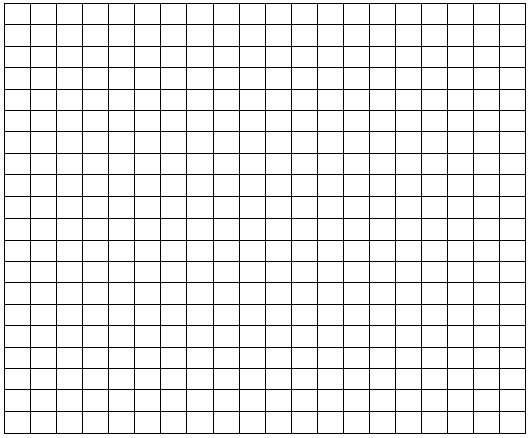 